В соответствии  с  постановлением Правительства Самарской области от  06.07.2023  № 540 «О внесении изменений в отдельные постановления Правительства Самарской области», Администрация муниципального района СергиевскийПОСТАНОВЛЯЕТ:Внести в постановление Администрации муниципального района Сергиевский №106 от 07.02.2023г. «Об утверждении Порядка по предоставлению субсидий гражданам, ведущим личное подсобное хозяйство на территории Самарской области, в целях возмещения затрат в связи с производством сельскохозяйственной продукции в части расходов на содержание маточного поголовья  крупного рогатого скота» следующие изменения: в Порядке предоставления субсидий гражданам, ведущим личное подсобное хозяйство на территории Самарской области, в целях возмещения затрат в связи с производством сельскохозяйственной продукции в части расходов на содержание маточного поголовья  крупного рогатого скота (далее - Порядок):       абзац шестой подпункта «б» пункта 2.2 изложить в следующей редакции:«имеют в наличии поголовье коров, заявленных к субсидированию, численностью не выше поголовья коров, в отношении которых государственной ветеринарной службой в текущем финансовом году проведены необходимые ветеринарно-профилактические мероприятия;»;      в пункте 2.18:      в абзаце первом слово «единовременно» исключить;      после абзаца первого дополнить абзацем следующего содержания:      «Субсидия предоставляется в текущем финансовом году единовременно на содержание каждой коровы из указанных в абзаце первом настоящего пункта.».       2.   Опубликовать настоящее постановление в газете «Сергиевский вестник».3. Настоящее постановление вступает в силу со дня его официального опубликования  и распространяет свое действие на отношения, возникшие со дня вступления в силу постановления Администрации муниципального района Сергиевский № 397 от 21.04.2023г. «О внесении изменений в постановление Администрации муниципального района Сергиевский от 07.02.2023г. №106 «Об утверждении Порядка по предоставлению субсидий гражданам, ведущим личное подсобное хозяйство на территории Самарской области, в целях возмещения затрат в связи с производством сельскохозяйственной продукции в части расходов на содержание маточного поголовья  крупного рогатого скота».4. Контроль за выполнением настоящего постановления возложить на заместителя Главы муниципального района Сергиевский Чернова А.Е.А.В. БеляковаАдминистрациямуниципального районаСергиевскийСамарской областиПОСТАНОВЛЕНИЕ«____»_____________2023г.№_________ «О внесении изменений в постановление Администрации муниципального района Сергиевский от 07.02.2023г. №106 «Об утверждении Порядка по предоставлению субсидий гражданам, ведущим личное подсобное хозяйство на территории Самарской области, в целях возмещения затрат в связи с производством сельскохозяйственной продукции в части расходов на содержание маточного поголовья  крупного рогатого скота»И.о.Главы муниципального района СергиевскийВ.В.Сапрыкин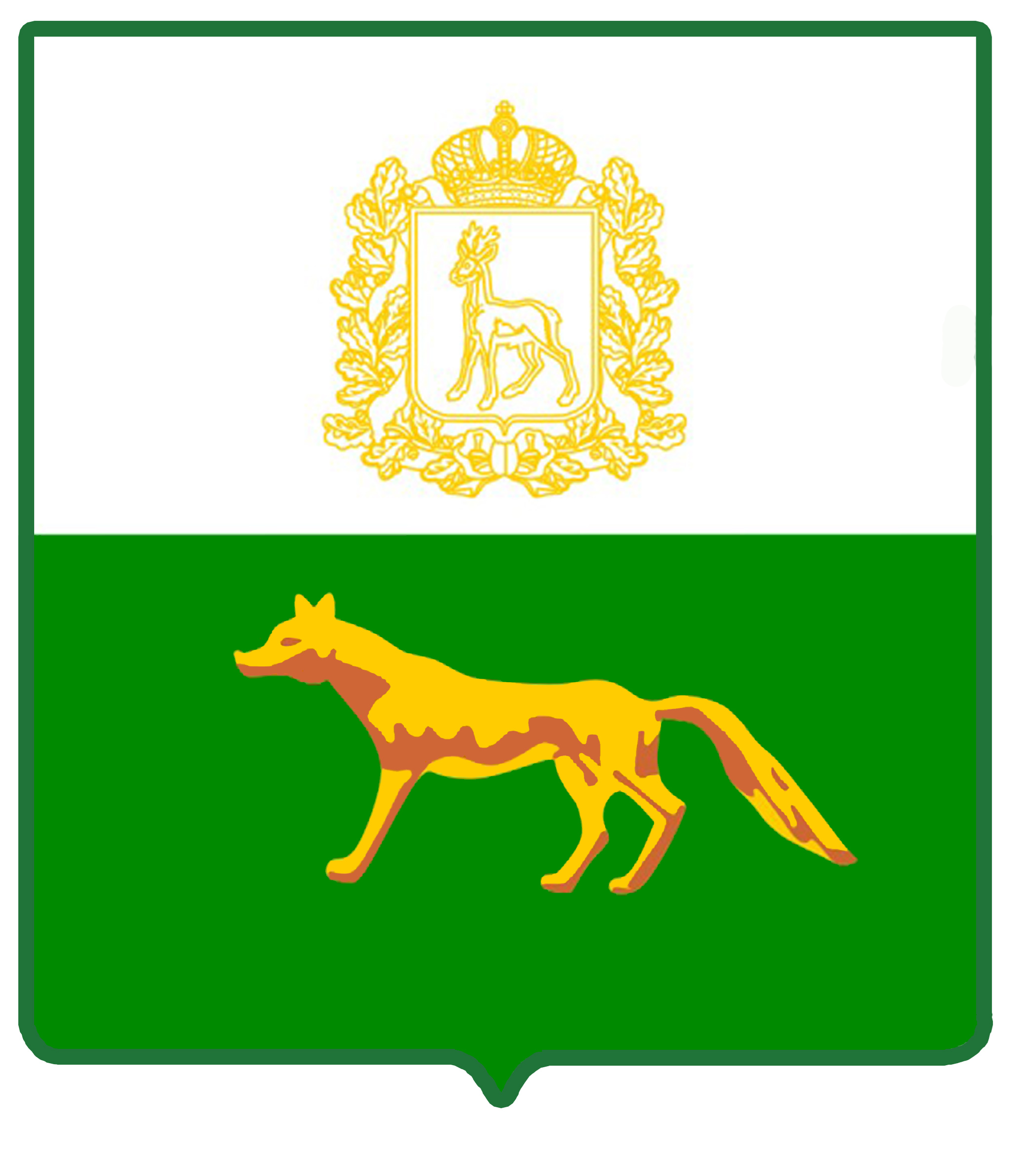 